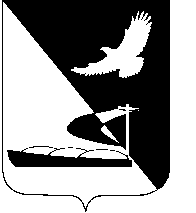 АДМИНИСТРАЦИЯ МУНИЦИПАЛЬНОГО ОБРАЗОВАНИЯ«АХТУБИНСКИЙ РАЙОН»ПОСТАНОВЛЕНИЕ08.11.2017          					               № 754Об утверждении плана проведения проверок соблюдения земельного законодательства физическими лицами на территории сельских поселений муниципального образования «Ахтубинский район» на 2018 год	В целях реализации полномочий, предусмотренных подпунктом 35 части 1 статьи 15, части 2 статьи 15.1 Федерального закона от 06.10.2003      № 131-ФЗ «Об общих принципах организации местного самоуправления в Российской Федерации», абзацем 3 части 3 статьи 72 Земельного кодекса РФ, а также во исполнение постановления Правительства РФ от 26.12.2014            № 1515, постановления Правительства Астраханской области от 29.06.2015 № 285-П, руководствуясь Уставом муниципального образования «Ахтубинский район», Положением о муниципальном земельном контроле на территории сельских поселений муниципального образования «Ахтубинский район», утверждённым постановлением администрации МО «Ахтубинский район» от 22.04.2015 № 588, административным регламентом администрации МО «Ахтубинский район» по предоставлению муниципальной функции «Осуществление муниципального земельного контроля», утвержденным постановлением администрации МО «Ахтубинский район» от 07.07.2015 № 858, администрация МО «Ахтубинский район»	ПОСТАНОВЛЯЕТ:1. Утвердить план проведения проверок соблюдения земельного законодательства физическими лицами на территории сельских поселений муниципального образования «Ахтубинский район» на 2018 год (прилагается).	2. Отделу информатизации и компьютерного обслуживания администрации МО «Ахтубинский район» (Короткий В.В.) обеспечить размещение настоящего постановления в сети Интернет на официальном сайте администрации МО «Ахтубинский район» в разделе «Документы» подразделе «Документы Администрации» подразделе «Официальные документы». 	3. Отделу контроля и обработки  информации администрации                  МО «Ахтубинский район» (Свиридова Л.В.) представить информацию в газету «Ахтубинская правда» о размещении настоящего постановления в сети Интернет на официальном сайте администрации МО «Ахтубинский район» в разделе «Документы» подразделе «Документы Администрации» подразделе «Официальные документы». Глава муниципального образования                                                В.А. ВедищевУТВЕРЖДЕНпостановлением администрации
МО «Ахтубинский район»от 08.11.2017 № 754сельских поселений муниципального образования «Ахтубинский район» на 2018 годВерно:ПЛАНпроведения проверок соблюдения земельного законодательства физическими лицами на территорииФ.И.О. физических лицМесто жительстваЦель проведения проверкиОснование проведения проверкиДата начала проведения проверкиСроки проведения проверки (рабочих дней)Форма проведения проверки (документарная, выездная, документарная и выездная)Наименование органа государственного контроля (надзора),муниципального контроля, с которым проверка проводится совместно1Абукадиров Абдулмеджит АбдуллаевичАстраханская область, Ахтубинский район, с. Пологое Займище, ул. степная, д. 1 «А»Астраханская область, Ахтубинский район, с. Пологое Займище, ул. Победы, № 38, КН 30:01:080301:783Соблюдение требований земельного законодательстваИстечение трех лет со дня окончания проведения последней плановой проверки21.05.201820ВыезднаяНе запланировано2Курбатова Людмила ВикторовнаАстраханская область, Ахтубинский район, с. Пологое Займище, Микрорайон-1, д. 9Астраханская область, Ахтубинский район, с. Пологое Займище, хутор Громов, ул. Волжская, № 15 «Б», КН 30:01:080102:39Соблюдение требований земельного законодательстваИстечение трех лет со дня окончания проведения последней плановой проверки21.05.201820ВыезднаяНе запланировано3Адамова Сацита РуслановнаАстраханская область, Ахтубинский район, с. Болхуны, ул. Степная, д. 1Астраханская область, Ахтубинский район, с. Болхуны, ул. Школьная, 22 «Б», КН 30:01:020202:2539Соблюдение требований земельного законодательстваИстечение трех лет со дня окончания проведения последней плановой проверки23.05.201820ВыезднаяНе запланировано4Кириченко Валентина ВасильевнаАстраханская область, Ахтубинский район, с. Удачное, ул. юбилейная, д. 5Астраханская область, Ахтубинский район, с. Удачное, в районе ул. Мира, 47, КН 30:01:130201:731Соблюдение требований земельного законодательстваИстечение трех лет со дня окончания проведения последней плановой проверки23.05.201820ВыезднаяНе запланировано5Асхабов Расулл ЗаврмакановичАстраханская область, Ахтубинский район, с. Удачное, ул. Мира, 68Астраханская область, Ахтубинский район, с. Удачное, в районе школы, КН 30:01:130201:730Соблюдение требований земельного законодательстваИстечение трех лет со дня окончания проведения последней плановой проверки23.05.201820ВыезднаяНе запланировано6Асхабов Расулл ЗаврмакановичАстраханская область, Ахтубинский район, с. Удачное, ул. Мира, 68Астраханская область, Ахтубинский район, с. Удачное, в районе школы, КН 30:01:130201:732Соблюдение требований земельного законодательстваИстечение трех лет со дня окончания проведения последней плановой проверки23.05.201820ВыезднаяНе запланировано7Цапко Александр ВикторовичАстраханская область, Ахтубинский район, с. Ново-Николаевка, ул. Кирова, д. 35Астраханская область, Ахтубинский район, с. Ново-Николаевка, в районе ул. Спортивная, 25, КН 30:01:070202:1086Соблюдение требований земельного законодательстваИстечение трех лет со дня окончания проведения последней плановой проверки29.05.201820ВыезднаяНе запланировано8Цапко Александр ВикторовичАстраханская область, Ахтубинский район, с. Ново-Николаевка, ул. Кирова, д. 35Астраханская область, Ахтубинский район, с. Ново-Николаевка, в районе ул. Спортивная, КН 30:01:070202:1089Соблюдение требований земельного законодательстваИстечение трех лет со дня окончания проведения последней плановой проверки29.05.201820ВыезднаяНе запланировано9Цапко Александр ВикторовичАстраханская область, Ахтубинский район, с. Ново-Николаевка, ул. Кирова, д. 35Астраханская область, Ахтубинский район, с. Ново-Николаевка, в районе ул. Спортивная, 43, КН 30:01:070202:1085Соблюдение требований земельного законодательстваИстечение трех лет со дня окончания проведения последней плановой проверки29.05.201820ВыезднаяНе запланировано10Цапко Александр ВикторовичАстраханская область, Ахтубинский район, с. Ново-Николаевка, ул. Кирова, д. 35Астраханская область, Ахтубинский район, с. Ново-Николаевка, в районе ул. Спортивная, КН 30:01:070202:1088Соблюдение требований земельного законодательстваИстечение трех лет со дня окончания проведения последней плановой проверки29.05.201820ВыезднаяНе запланировано11Урузгалиева ЖумаганАстраханская область, Ахтубинский район, с. Ново-Николаевка, ул. Молодежная, д. 20Астраханская область, Ахтубинский район, с. Ново-Николаевка, ул. Молодежная, 28, КН 30:01:070202:1090Соблюдение требований земельного законодательстваИстечение трех лет со дня окончания проведения последней плановой проверки29.05.201820ВыезднаяНе запланировано12Симаков Анатолий ВикторовичАстраханская область, Ахтубинский район, с. Ново-Николаевка, ул. советская, д. 79Астраханская область, Ахтубинский район, с. Ново-Николаевка, в районе ул. Спортивная, КН 30:01:070202:1087Соблюдение требований земельного законодательстваИстечение трех лет со дня окончания проведения последней плановой проверки29.05.201820ВыезднаяНе запланировано13Клочков Александр ВалентиновичАстраханская область, г. Знаменск, ул. Волгоградская, д. 10, кв. 63Астраханская область, Ахтубинский район, с. Капустин Яр, в районе ул. Первомайская, КН 30:01:000000:638Астраханская область, Ахтубинский район, с. Капустин Яр, хутор Сокорь, 19 «Д», КН 30:01:050402:107Соблюдение требований земельного законодательстваИстечение трех лет со дня окончания проведения последней плановой проверки31.05.201820ВыезднаяНе запланировано14Ткачев Александр НиколаевичАстраханская область, г. Знаменск, ул. Толбухина, д.2 А, кв. 7Астраханская область, Ахтубинский район, с. Капустин Яр, хутор Дуюнов, ул. Дуюнова, 12 «Д», КН 30:01:050402:136Соблюдение требований земельного законодательстваИстечение трех лет со дня окончания проведения последней плановой проверки31.05.201820ВыезднаяНе запланировано15Милаева Зура БаялиевнаАстраханская область, г. Знаменск, ул. ГУСХП «Знаменское»Астраханская область, Ахтубинский район, с. Капустин Яр, пересечение ул. Суворова и ул. Калинина, КН 30:01:050103:1437Соблюдение требований земельного законодательстваИстечение трех лет со дня окончания проведения последней плановой проверки06.06.201820ВыезднаяНе запланировано16Гончарова Галина МуратовнаАстраханская область, Ахтубинский район, с. Капустин Яр, ул. Кутузова, д. 69Астраханская область, Ахтубинский район, с. Капустин Яр, в районе ул. Первомайская, КН 30:01:000000:638Соблюдение требований земельного законодательстваИстечение трех лет со дня окончания проведения последней плановой проверки06.06.201820ВыезднаяНе запланировано17Уталиев Бисингали РахишевичАстраханская область, Ахтубинский район, с. Капустин Яр, ул. Кутузова, д. 113, кв. 2Астраханская область, Ахтубинский район, с. Капустин Яр, ул. Кутузова, 115 «А», КН 30:01:050104:1079Соблюдение требований земельного законодательстваИстечение трех лет со дня окончания проведения последней плановой проверки06.06.201820ВыезднаяНе запланировано